CINEférias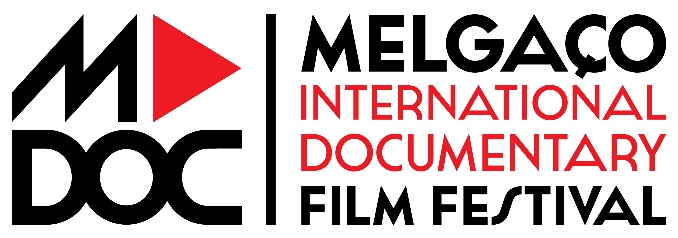 Inscreve-te até 10 de julho*Durante quatro dias (3 a 6 de agosto), podes ter: - Espaço para tenda (4 noites), na Escola Secundária de Melgaço, com acesso a balneários e WC.- Almoço e jantar com os participantes no Festival.- Entrada gratuita em todas as sessões do MDOC.- Transporte, no dia 7, para o Porto.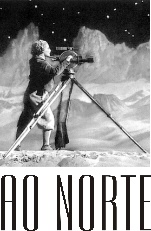 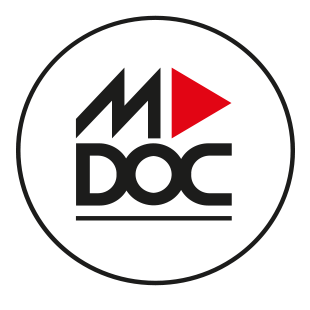 AO NORTE – ASSOCIAÇÃO DE PRODUÇÃO E ANIMAÇÃO AUDIOVISUALPraça D. Maria II, 113 R/C  |   4900-489 VIANA DO CASTELOtel: 258 821 619  |   ao-norte@nortenet.pt  |  www.ao-norte.com